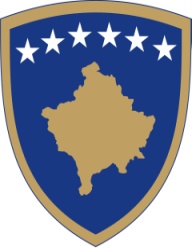 Republika e KosovësRepublika Kosovo-Republic of KosovoKuvendi - Skupština - AssemblyKomisioni për Ekonomi, Industri, Ndërmarrësi dhe Tregti (në tekstin e mëtejmë: Komisioni), në bazë të nenit 30.2 të Rregullores së Kuvendit, ne pajtim me nenin 4 dhe 5 të Udhëzimit për Administrimin e Buxhetit të Komisioneve Parlamentare të Kuvendit të Republikës së Kosovës, si dhe me rekomandim të Grupit të punës për mbikëqyrjen e zbatimit të Ligjit për ndërmarrje publike (në tekstin e mëtejmë: Grupi i punës), me datë 26.3.2024, nxori këtë: THIRRJE PËR ANGAZHIM TË EKSPERTITFtohen të gjithë ekspertët nga fusha e ekonomisë, drejtësisë, auditimit, financave publike, mundësisht me përvojë në ndërmarrje publike, që të aplikojnë për angazhimin si ekspert për Grupin                                           e punës për mbikëqyrjen e zbatimit të Ligjit për ndërmarrje publike.Eksperti/ja i/e angazhuar do të punoj me Grupin e punës në aktivitetet e tij dhe në hartimin e analizave dhe të raportit përfundimtar me rekomandime dhe do të kompensohet në bazë të Udhëzimit për Administrimin e Buxhetit të Komisioneve Parlamentare të Kuvendit të Republikës së Kosovës.Si të aplikoni?Për të shprehur interesimin tuaj, duhet të na dërgoni:CV të detajuar, me theks në angazhimet tuaja në fushën përkatëse të aplikimitDëshmi për përvojën e punës;Shprehjen e interesit që përshkruan se si angazhimi do të përmbushë kriteret e përzgjedhjes.Të gjitha dokumentet duhet të dërgohen përmes e-mailit, në adresën armend.ademaj@assembly-kosova.org si dhe dorëzim fizik në adresën: Kuvendi i Republikës së Kosovës, Rr. Nënë Tereza” 10000 Prishtinë, me titull “Ekspert për Grupin e punës për mbikëqyrjen e zbatimit ë Ligjit për ndërmarrjet publike”, jo më vonë se 19 prill 2024 ora 16:00.